Postawa ciała w ujęciu holistycznymW książce „Postawa ciała w ujęciu holistycznym” zaprezentowano nowatorskie i praktyczne podejście do fizjoterapii. Szczególnie godne podkreślenia jest naświetlenie wpływu sfery emocjonalnej i oddechu pacjenta na jego postawę ciała. Takie innowacyjne podejście może otworzyć nowe możliwości w codziennej praktyce fizjoterapeutycznej. Autorzy, praktykujący fizjoterapeuci, dzielą się swoimi doświadczeniami i ciekawymi przypadkami zaobserwowanymi w ich praktyce.Książkę kupisz tutaj: https://fabrykawiedzy.com/postawa-ciala-w-ujeciu-holitsycznym-praktyczne-porady-przyklady-cwiczen.html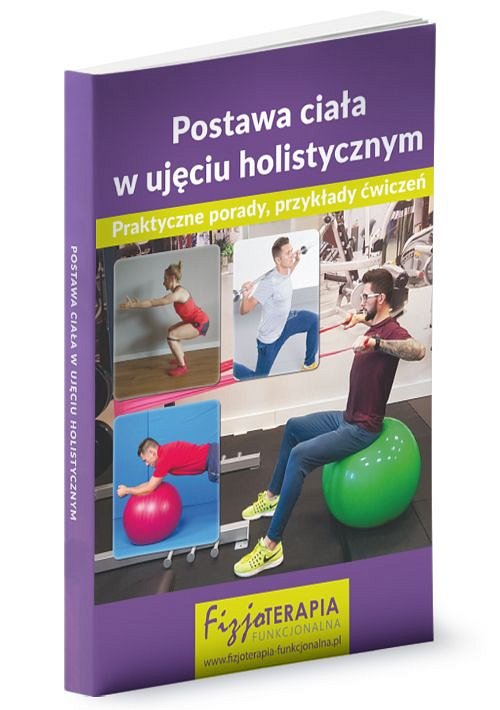 